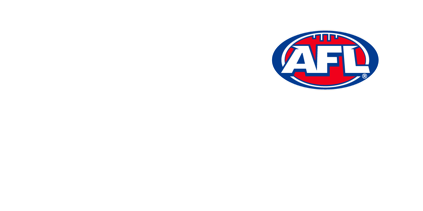 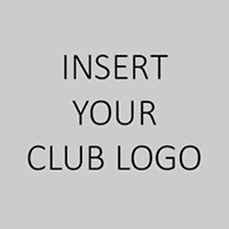 CLUB XXX PLAYER AND OFFICIALS CODE OF CONDUCTCLUB XXX Players and Official Code of Conduct is in place to ensure football is a positive and enjoyable for everyone. All players are expected to abide by the Code of Conduct. Each Player and Official must: Not bring the game of Australian Football, the AFL, or the League or the Club into disrepute; Participate in Competition Matches in accordance with the Laws of Australian Football; Respect the spirit of the Laws of Australian Football and fair play, and behave accordingly; Display and foster respect for Umpires, opponents, Coaches, administrators, Officials, parents and spectators; Never argue with or dispute a decision of an Official or Umpire. If a Participant disagrees with a decision, they should deal with their dispute in accordance with the relevant Rules, Regulations, Policies and Determinations; Control their emotions, and not engage in verbal abuse of or swearing at or in the vicinity of others, sledging Players and/or Coaches or behaviour that deliberately distracts or provokes an opponent; Comply with the AFL and LEAGUE XXX Rules and Regulations including the National Member Protection Policy, the League By-Laws and this Code of Conduct;Never engage in any type of violence either on or off the field; Contribute to a safe sporting environment and respectful culture which is accepting of individual differences, and behave accordingly; Cooperate with their Club Officials, Coaches and team-mates; Participate for their own enjoyment and benefit and for the enjoyment and benefit of their teammates, Coaches and Club Officials; Comply with and observe the AFL Vilification and Discrimination Policy including respecting the rights, dignity and worth of all participants regardless of gender, ability, sexual orientation, cultural background or religion; Not engage in conduct that is, unethical, unbecoming or likely to cause harm to the reputation of the Participant or the Club; Not take part in any form of bullying including via the use of social media; Not make or post inappropriate, offensive or discriminatory comments in public, including via social media, about Players, Clubs, Umpires, Officials, the AFL, or the League. Social media includes, but is not limited to, email, instant messaging, text messages, phone messages, digital images, website postings (including social media such as, but not limited to Facebook, Twitter, LinkedIn, Instagram, websites and blogs) and; Use appropriately the facilities and equipment made available for administration, coaching, training, Competition Matches and events, including facilities provided by the opposing teams; I, <INSERT YOUR NAME> have read and understood the policy and will abide by it as a member of CLUB XXX. Signature: Date:If under 18 years of age, parent/guardian:Signature:Date: 